Ситников Макар АнатольевичПереводчикДата рождения: 11.07.1994 г.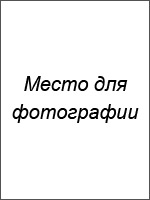 Город:  МоскваСемейное положение: холостТелефон: +7-xxx-xxx-xx-xxE-mail: …@ya.ruОбразование:Высшее2012 – 2016 гг.,  Институт иностранных языков, г. Москва, перевод и переводоведение, переводчикОпыт работы:Должность: переводчикДолжностные обязанности:Участие в переговорах с партнерами компании (синхронный перевод).Сопровождение генерального директора в командировках для проведения переговоров с иностранными заказчиками и поставщиками оборудования.Перевод деловой документации с русского на английский и с английского на русский.Перевод контрактов на английский язык.Подготовка презентаций и отчетов на английском языке для иностранных инвесторов.Перевод на английский язык маркетинговых материалов.Причина увольнения: уменьшение объемов работы, снижение уровня оплаты трудаДополнительная информация:Знание иностранных языков: английский, свободное владение.Владение компьютером: опытный пользователь.  Навыки:Знание специфики перевода деловой документации.Навыки синхронного перевода.Навыки подготовки презентаций и маркетинговой документации на английском языке.Личные качества: Мобильность, готовность к командировкам, умение быстро реагировать и принимать решения, активная жизненная позиция, плановость, постоянное саморазвитие, воспитанность, безупречный внешний вид.Рекомендации с предыдущего места работы:предоставлю по требованиюОжидаемый уровень заработной платы: от 60 000 рублей.13.07.2016 — по наст. время«ПРОЕКТ», г. Москва, строительство